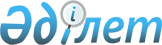 On some issues of oil products supplies to the Republic of Kazakhstan from the Russian Federation
					
			
			
			Unofficial translation
		
					Order of the Minister of Energy of the Republic of Kazakhstan dated February 18, 2019 No. 53. Registered in the Ministry of Justice of the Republic of Kazakhstan on February 19, 2019 No. 18327
      Unofficial translation
      In accordance with paragraph 9 of Appendix 1 to the Agreement between the Government of the Republic of Kazakhstan and the Government of the Russian Federation on trade and economic cooperation in the field of oil and oil products supplies to the Republic of Kazakhstan dated December 9, 2010 and paragraph 1 of Article 18 of the Law of the Republic of Kazakhstan dated April 12, 2004 “On regulation of trade activities”, I HEREBY ORDER: 
      1. To introduce a ban for a period of three months on the import of gasoline from the Russian Federation into the Republic of Kazakhstan by rail (TRIEC code 2710 12 41 – 2710 12 590 0). 
      2. The oil industry development Department of the Energy Ministry of the Republic of Kazakhstan, in the manner prescribed by the legislation of the Republic of Kazakhstan, shall ensure: 
      1) notification of the Border Service of the National Security Committee of the Republic of Kazakhstan; 
      2) notification of the joint-stock company “National Company “Kazakhstan Temir Zholy” (as agreed) on taking measures to implement paragraph 1 of this order in the manner prescribed by law; 
      3) state registration of this order in the Ministry of Justice of the Republic of Kazakhstan; 
      4) within ten calendar days from the date of the state registration of this order, its sending in the Kazakh and Russian languages ​​to the Republican state enterprise on the basis of the right of economic management “Republican Legal Information Center” for official publication and inclusion in the Reference Control Bank of regulatory legal acts of the Republic of Kazakhstan; 
      5) placement of this order on the Internet resource of the Energy Ministry of the Republic of Kazakhstan; 
      6) within ten working days after the state registration of this order in the Ministry of Justice of the Republic of Kazakhstan, the submission of information to the Department of Legal Services of the Energy Ministry of the Republic of Kazakhstan on implementation of measures provided for in sub-paragraphs 3), 4) and 5) of this paragraph. 
      3. The supervising vice minister of energy of the Republic of Kazakhstan shall be authorized to oversee the execution of this order. 
      4. This order shall come into force ten calendar days after the day of its first official publication. 
      “AGREED”
      Ministry of industry and infrastructure
      development of the Republic of Kazakhstan
      “AGREED”
      Finance Ministry of the
      Republic of Kazakhstan 
      “AGREED”
      Ministry of National Economy
      of the Republic of Kazakhstan 
					© 2012. «Institute of legislation and legal information of the Republic of Kazakhstan» of the Ministry of Justice of the Republic of Kazakhstan
				
      Energy Minister

      of the Republic of Kazakhstan

K. Bozumbayev 
